Результаты опроса родителей, обучающихся МБОУ «СШ №3»по организации и качеству питания обучающихся 2022-2023 учебный год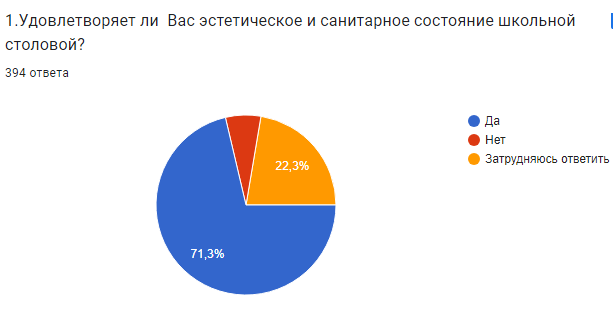 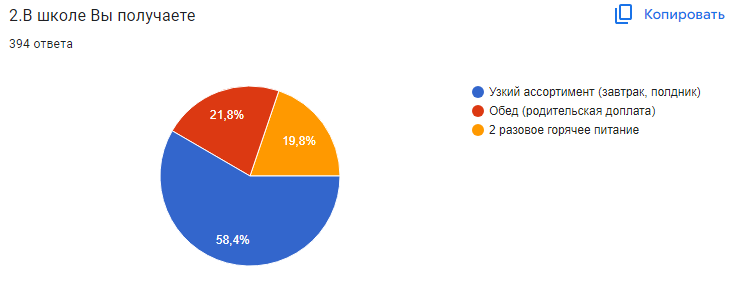 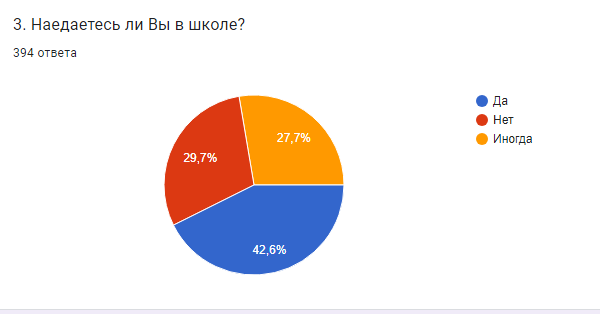 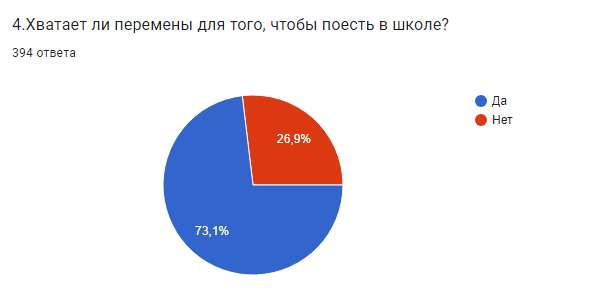 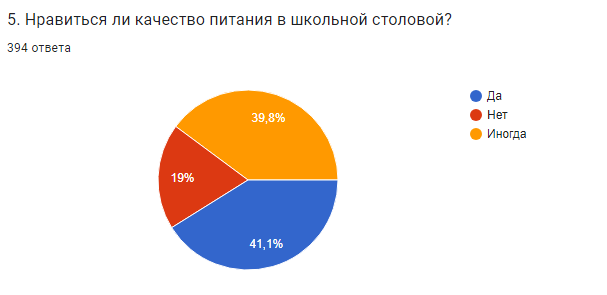 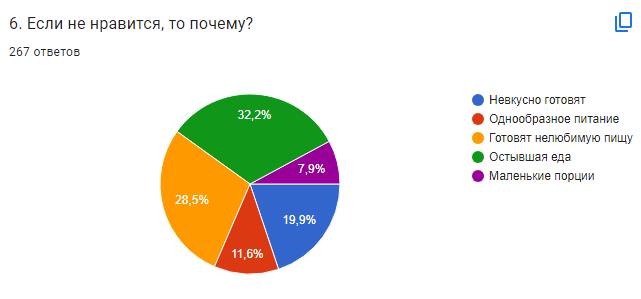 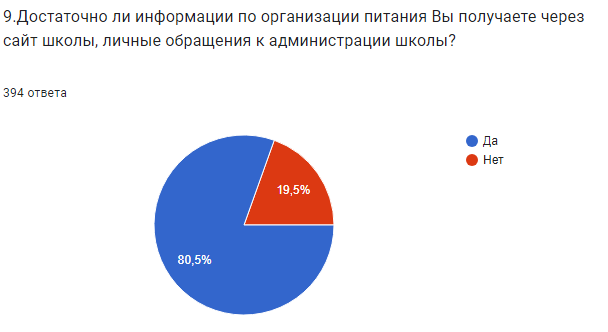 